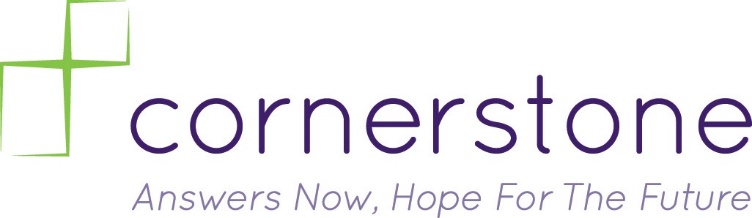 STEP: Systematic Training for Effective ParentingThe STEP parenting program is an effective, six-session planned training curriculum that focuses on topics important to parents today.  This course provides valuable tools which improve communication among family members and lessens conflict.  Easy to understand and apply, STEP presents effective skills that can be used immediately.  The STEP parenting program delivers in 6 sessions:Understanding Yourself and Your ChildUnderstanding Beliefs and FeelingsEncouraging Your Child and YourselfListening and Talking to Your ChildHelping Children Learn to CooperateDiscipline that Makes SenseChoosing Your Approach